بسمه تعالی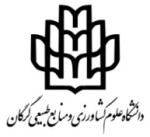 تقاضای دفاع از پایاننامه کارشناسی ارشد (دو نسخهای) نام و نام خانوادگی:  نام و نام خانوادگی:  نام و نام خانوادگی:  نام و نام خانوادگی:  نام و نام خانوادگی:  شماره دانشجویی:                       روزانه/ نوبت دومروزانه/ نوبت دومرشته تحصیلی:گروه آموزشی:گروه آموزشی:گروه آموزشی:امضاء و تاریخ:  مرحله 1: کوتاهترین زمان لازم برای انجام همزمان مورد نیاز در این مرحله 20 روز کاریعنوان پایاننامه:  عنوان پایاننامه:  عنوان پایاننامه:  فارسی:انگلیسی:فارسی:انگلیسی:فارسی:انگلیسی:فارسی:انگلیسی:فارسی:انگلیسی:فارسی:انگلیسی:فارسی:انگلیسی:فارسی:انگلیسی:فارسی:انگلیسی:فارسی:انگلیسی:مرحله 1: کوتاهترین زمان لازم برای انجام همزمان مورد نیاز در این مرحله 20 روز کارینشر پایاننامه:نشر پایاننامه:نشر پایاننامه:مرحله 1: کوتاهترین زمان لازم برای انجام همزمان مورد نیاز در این مرحله 20 روز کاریانتخاب واحد در نیمسالها انجام شده است. تاییدیه معاونت محترم پشتیبانی دانشگاه در مورد دانشجویان نوبت دوم موجود است.                               انتخاب واحد در نیمسالها انجام شده است. تاییدیه معاونت محترم پشتیبانی دانشگاه در مورد دانشجویان نوبت دوم موجود است.                               انتخاب واحد در نیمسالها انجام شده است. تاییدیه معاونت محترم پشتیبانی دانشگاه در مورد دانشجویان نوبت دوم موجود است.                               انتخاب واحد در نیمسالها انجام شده است. تاییدیه معاونت محترم پشتیبانی دانشگاه در مورد دانشجویان نوبت دوم موجود است.                               انتخاب واحد در نیمسالها انجام شده است. تاییدیه معاونت محترم پشتیبانی دانشگاه در مورد دانشجویان نوبت دوم موجود است.                               انتخاب واحد در نیمسالها انجام شده است. تاییدیه معاونت محترم پشتیبانی دانشگاه در مورد دانشجویان نوبت دوم موجود است.                               انتخاب واحد در نیمسالها انجام شده است. تاییدیه معاونت محترم پشتیبانی دانشگاه در مورد دانشجویان نوبت دوم موجود است.                               انتخاب واحد در نیمسالها انجام شده است. تاییدیه معاونت محترم پشتیبانی دانشگاه در مورد دانشجویان نوبت دوم موجود است.                               انتخاب واحد در نیمسالها انجام شده است. تاییدیه معاونت محترم پشتیبانی دانشگاه در مورد دانشجویان نوبت دوم موجود است.                               انتخاب واحد در نیمسالها انجام شده است. تاییدیه معاونت محترم پشتیبانی دانشگاه در مورد دانشجویان نوبت دوم موجود است.                               -بررسی پرونده تحصیلی نامبرده انجام شد.-بر اساس نامه شماره ........................... مورخ.............................. تحصیلات تکمیلی دانشگاه برگزاری جلسه دفاع بلامانع است.کارشناس آموزش دانشکده:نام و نام خانوادگی:امضاء و تاریخ:-بررسی پرونده تحصیلی نامبرده انجام شد.-بر اساس نامه شماره ........................... مورخ.............................. تحصیلات تکمیلی دانشگاه برگزاری جلسه دفاع بلامانع است.کارشناس آموزش دانشکده:نام و نام خانوادگی:امضاء و تاریخ:مرحله 1: کوتاهترین زمان لازم برای انجام همزمان مورد نیاز در این مرحله 20 روز کاریتعداد واحدهای گذرانده توسط دانشجو  ........ واحد است. تطبیق با سرفصل، شماره و تاریخ نامه اعلام دروس کمبود انجام شده است.  تعداد واحدهای گذرانده توسط دانشجو  ........ واحد است. تطبیق با سرفصل، شماره و تاریخ نامه اعلام دروس کمبود انجام شده است.  تعداد واحدهای گذرانده توسط دانشجو  ........ واحد است. تطبیق با سرفصل، شماره و تاریخ نامه اعلام دروس کمبود انجام شده است.  تعداد واحدهای گذرانده توسط دانشجو  ........ واحد است. تطبیق با سرفصل، شماره و تاریخ نامه اعلام دروس کمبود انجام شده است.  تعداد واحدهای گذرانده توسط دانشجو  ........ واحد است. تطبیق با سرفصل، شماره و تاریخ نامه اعلام دروس کمبود انجام شده است.  تعداد واحدهای گذرانده توسط دانشجو  ........ واحد است. تطبیق با سرفصل، شماره و تاریخ نامه اعلام دروس کمبود انجام شده است.  تعداد واحدهای گذرانده توسط دانشجو  ........ واحد است. تطبیق با سرفصل، شماره و تاریخ نامه اعلام دروس کمبود انجام شده است.  تعداد واحدهای گذرانده توسط دانشجو  ........ واحد است. تطبیق با سرفصل، شماره و تاریخ نامه اعلام دروس کمبود انجام شده است.  تعداد واحدهای گذرانده توسط دانشجو  ........ واحد است. تطبیق با سرفصل، شماره و تاریخ نامه اعلام دروس کمبود انجام شده است.  تعداد واحدهای گذرانده توسط دانشجو  ........ واحد است. تطبیق با سرفصل، شماره و تاریخ نامه اعلام دروس کمبود انجام شده است.  -بررسی پرونده تحصیلی نامبرده انجام شد.-بر اساس نامه شماره ........................... مورخ.............................. تحصیلات تکمیلی دانشگاه برگزاری جلسه دفاع بلامانع است.کارشناس آموزش دانشکده:نام و نام خانوادگی:امضاء و تاریخ:-بررسی پرونده تحصیلی نامبرده انجام شد.-بر اساس نامه شماره ........................... مورخ.............................. تحصیلات تکمیلی دانشگاه برگزاری جلسه دفاع بلامانع است.کارشناس آموزش دانشکده:نام و نام خانوادگی:امضاء و تاریخ:مرحله 1: کوتاهترین زمان لازم برای انجام همزمان مورد نیاز در این مرحله 20 روز کاریتاریخ و شماره تصویب نهایی طرح پیشنهادی:                                  زودترین تاریخ دفاع:تاریخ و شماره تصویب نهایی طرح پیشنهادی:                                  زودترین تاریخ دفاع:تاریخ و شماره تصویب نهایی طرح پیشنهادی:                                  زودترین تاریخ دفاع:تاریخ و شماره تصویب نهایی طرح پیشنهادی:                                  زودترین تاریخ دفاع:تاریخ و شماره تصویب نهایی طرح پیشنهادی:                                  زودترین تاریخ دفاع:تاریخ و شماره تصویب نهایی طرح پیشنهادی:                                  زودترین تاریخ دفاع:تاریخ و شماره تصویب نهایی طرح پیشنهادی:                                  زودترین تاریخ دفاع:تاریخ و شماره تصویب نهایی طرح پیشنهادی:                                  زودترین تاریخ دفاع:تاریخ و شماره تصویب نهایی طرح پیشنهادی:                                  زودترین تاریخ دفاع:تاریخ و شماره تصویب نهایی طرح پیشنهادی:                                  زودترین تاریخ دفاع:-بررسی پرونده تحصیلی نامبرده انجام شد.-بر اساس نامه شماره ........................... مورخ.............................. تحصیلات تکمیلی دانشگاه برگزاری جلسه دفاع بلامانع است.کارشناس آموزش دانشکده:نام و نام خانوادگی:امضاء و تاریخ:-بررسی پرونده تحصیلی نامبرده انجام شد.-بر اساس نامه شماره ........................... مورخ.............................. تحصیلات تکمیلی دانشگاه برگزاری جلسه دفاع بلامانع است.کارشناس آموزش دانشکده:نام و نام خانوادگی:امضاء و تاریخ:مرحله 1: کوتاهترین زمان لازم برای انجام همزمان مورد نیاز در این مرحله 20 روز کاریگزارش پیشرفت تحصیلی شماره:         مربوط به سال تحصیلی:                        نیمسال:گزارش پیشرفت تحصیلی شماره:         مربوط به سال تحصیلی:                        نیمسال:گزارش پیشرفت تحصیلی شماره:         مربوط به سال تحصیلی:                        نیمسال:گزارش پیشرفت تحصیلی شماره:         مربوط به سال تحصیلی:                        نیمسال:گزارش پیشرفت تحصیلی شماره:         مربوط به سال تحصیلی:                        نیمسال:گزارش پیشرفت تحصیلی شماره:         مربوط به سال تحصیلی:                        نیمسال:گزارش پیشرفت تحصیلی شماره:         مربوط به سال تحصیلی:                        نیمسال:گزارش پیشرفت تحصیلی شماره:         مربوط به سال تحصیلی:                        نیمسال:گزارش پیشرفت تحصیلی شماره:         مربوط به سال تحصیلی:                        نیمسال:گزارش پیشرفت تحصیلی شماره:         مربوط به سال تحصیلی:                        نیمسال:-بررسی پرونده تحصیلی نامبرده انجام شد.-بر اساس نامه شماره ........................... مورخ.............................. تحصیلات تکمیلی دانشگاه برگزاری جلسه دفاع بلامانع است.کارشناس آموزش دانشکده:نام و نام خانوادگی:امضاء و تاریخ:-بررسی پرونده تحصیلی نامبرده انجام شد.-بر اساس نامه شماره ........................... مورخ.............................. تحصیلات تکمیلی دانشگاه برگزاری جلسه دفاع بلامانع است.کارشناس آموزش دانشکده:نام و نام خانوادگی:امضاء و تاریخ:مرحله 1: کوتاهترین زمان لازم برای انجام همزمان مورد نیاز در این مرحله 20 روز کاریتقاضای افزایش سنوات مربوط به سال تحصیلی:                            نیمسال:تقاضای افزایش سنوات مربوط به سال تحصیلی:                            نیمسال:تقاضای افزایش سنوات مربوط به سال تحصیلی:                            نیمسال:تقاضای افزایش سنوات مربوط به سال تحصیلی:                            نیمسال:تقاضای افزایش سنوات مربوط به سال تحصیلی:                            نیمسال:تقاضای افزایش سنوات مربوط به سال تحصیلی:                            نیمسال:تقاضای افزایش سنوات مربوط به سال تحصیلی:                            نیمسال:تقاضای افزایش سنوات مربوط به سال تحصیلی:                            نیمسال:تقاضای افزایش سنوات مربوط به سال تحصیلی:                            نیمسال:تقاضای افزایش سنوات مربوط به سال تحصیلی:                            نیمسال:-بررسی پرونده تحصیلی نامبرده انجام شد.-بر اساس نامه شماره ........................... مورخ.............................. تحصیلات تکمیلی دانشگاه برگزاری جلسه دفاع بلامانع است.کارشناس آموزش دانشکده:نام و نام خانوادگی:امضاء و تاریخ:-بررسی پرونده تحصیلی نامبرده انجام شد.-بر اساس نامه شماره ........................... مورخ.............................. تحصیلات تکمیلی دانشگاه برگزاری جلسه دفاع بلامانع است.کارشناس آموزش دانشکده:نام و نام خانوادگی:امضاء و تاریخ:مرحله 1: کوتاهترین زمان لازم برای انجام همزمان مورد نیاز در این مرحله 20 روز کاریعنوان پایاننامه با طرح پیشنهادی مطابقت دارد.عنوان پایاننامه با طرح پیشنهادی مطابقت دارد.عنوان پایاننامه با طرح پیشنهادی مطابقت دارد.عنوان پایاننامه با طرح پیشنهادی مطابقت دارد.عنوان پایاننامه با طرح پیشنهادی مطابقت دارد.عنوان پایاننامه با طرح پیشنهادی مطابقت دارد.عنوان پایاننامه با طرح پیشنهادی مطابقت دارد.عنوان پایاننامه با طرح پیشنهادی مطابقت دارد.عنوان پایاننامه با طرح پیشنهادی مطابقت دارد.عنوان پایاننامه با طرح پیشنهادی مطابقت دارد.-بررسی پرونده تحصیلی نامبرده انجام شد.-بر اساس نامه شماره ........................... مورخ.............................. تحصیلات تکمیلی دانشگاه برگزاری جلسه دفاع بلامانع است.کارشناس آموزش دانشکده:نام و نام خانوادگی:امضاء و تاریخ:-بررسی پرونده تحصیلی نامبرده انجام شد.-بر اساس نامه شماره ........................... مورخ.............................. تحصیلات تکمیلی دانشگاه برگزاری جلسه دفاع بلامانع است.کارشناس آموزش دانشکده:نام و نام خانوادگی:امضاء و تاریخ:مرحله 1: کوتاهترین زمان لازم برای انجام همزمان مورد نیاز در این مرحله 20 روز کاریاسامی استاد/ اساتید راهنما و مشاور با طرح پیشنهادی مطابقت دارند و احکام مرتبط صادر شدهاند. اسامی استاد/ اساتید راهنما و مشاور با طرح پیشنهادی مطابقت دارند و احکام مرتبط صادر شدهاند. اسامی استاد/ اساتید راهنما و مشاور با طرح پیشنهادی مطابقت دارند و احکام مرتبط صادر شدهاند. اسامی استاد/ اساتید راهنما و مشاور با طرح پیشنهادی مطابقت دارند و احکام مرتبط صادر شدهاند. اسامی استاد/ اساتید راهنما و مشاور با طرح پیشنهادی مطابقت دارند و احکام مرتبط صادر شدهاند. اسامی استاد/ اساتید راهنما و مشاور با طرح پیشنهادی مطابقت دارند و احکام مرتبط صادر شدهاند. اسامی استاد/ اساتید راهنما و مشاور با طرح پیشنهادی مطابقت دارند و احکام مرتبط صادر شدهاند. اسامی استاد/ اساتید راهنما و مشاور با طرح پیشنهادی مطابقت دارند و احکام مرتبط صادر شدهاند. اسامی استاد/ اساتید راهنما و مشاور با طرح پیشنهادی مطابقت دارند و احکام مرتبط صادر شدهاند. اسامی استاد/ اساتید راهنما و مشاور با طرح پیشنهادی مطابقت دارند و احکام مرتبط صادر شدهاند. -بررسی پرونده تحصیلی نامبرده انجام شد.-بر اساس نامه شماره ........................... مورخ.............................. تحصیلات تکمیلی دانشگاه برگزاری جلسه دفاع بلامانع است.کارشناس آموزش دانشکده:نام و نام خانوادگی:امضاء و تاریخ:-بررسی پرونده تحصیلی نامبرده انجام شد.-بر اساس نامه شماره ........................... مورخ.............................. تحصیلات تکمیلی دانشگاه برگزاری جلسه دفاع بلامانع است.کارشناس آموزش دانشکده:نام و نام خانوادگی:امضاء و تاریخ:مرحله 1: کوتاهترین زمان لازم برای انجام همزمان مورد نیاز در این مرحله 20 روز کاریشماره و تاریخ نامه افزایش سنوات تحصیلی مصوب دانشگاه:شماره و تاریخ نامه افزایش سنوات تحصیلی مصوب دانشگاه:شماره و تاریخ نامه افزایش سنوات تحصیلی مصوب دانشگاه:شماره و تاریخ نامه افزایش سنوات تحصیلی مصوب دانشگاه:شماره و تاریخ نامه افزایش سنوات تحصیلی مصوب دانشگاه:شماره و تاریخ نامه افزایش سنوات تحصیلی مصوب دانشگاه:شماره و تاریخ نامه افزایش سنوات تحصیلی مصوب دانشگاه:شماره و تاریخ نامه افزایش سنوات تحصیلی مصوب دانشگاه:شماره و تاریخ نامه افزایش سنوات تحصیلی مصوب دانشگاه:شماره و تاریخ نامه افزایش سنوات تحصیلی مصوب دانشگاه:-بررسی پرونده تحصیلی نامبرده انجام شد.-بر اساس نامه شماره ........................... مورخ.............................. تحصیلات تکمیلی دانشگاه برگزاری جلسه دفاع بلامانع است.کارشناس آموزش دانشکده:نام و نام خانوادگی:امضاء و تاریخ:-بررسی پرونده تحصیلی نامبرده انجام شد.-بر اساس نامه شماره ........................... مورخ.............................. تحصیلات تکمیلی دانشگاه برگزاری جلسه دفاع بلامانع است.کارشناس آموزش دانشکده:نام و نام خانوادگی:امضاء و تاریخ:مرحله 1: کوتاهترین زمان لازم برای انجام همزمان مورد نیاز در این مرحله 20 روز کاری شماره و تاریخ نامه مرخصی تحصیلی: شماره و تاریخ نامه مرخصی تحصیلی: شماره و تاریخ نامه مرخصی تحصیلی: شماره و تاریخ نامه مرخصی تحصیلی: شماره و تاریخ نامه مرخصی تحصیلی: شماره و تاریخ نامه مرخصی تحصیلی: شماره و تاریخ نامه مرخصی تحصیلی: شماره و تاریخ نامه مرخصی تحصیلی: شماره و تاریخ نامه مرخصی تحصیلی: شماره و تاریخ نامه مرخصی تحصیلی:-بررسی پرونده تحصیلی نامبرده انجام شد.-بر اساس نامه شماره ........................... مورخ.............................. تحصیلات تکمیلی دانشگاه برگزاری جلسه دفاع بلامانع است.کارشناس آموزش دانشکده:نام و نام خانوادگی:امضاء و تاریخ:-بررسی پرونده تحصیلی نامبرده انجام شد.-بر اساس نامه شماره ........................... مورخ.............................. تحصیلات تکمیلی دانشگاه برگزاری جلسه دفاع بلامانع است.کارشناس آموزش دانشکده:نام و نام خانوادگی:امضاء و تاریخ:مرحله 1: کوتاهترین زمان لازم برای انجام همزمان مورد نیاز در این مرحله 20 روز کاری شماره و تاریخ نامه مصوبات کمیسیون موارد خاص: شماره و تاریخ نامه مصوبات کمیسیون موارد خاص: شماره و تاریخ نامه مصوبات کمیسیون موارد خاص: شماره و تاریخ نامه مصوبات کمیسیون موارد خاص: شماره و تاریخ نامه مصوبات کمیسیون موارد خاص: شماره و تاریخ نامه مصوبات کمیسیون موارد خاص: شماره و تاریخ نامه مصوبات کمیسیون موارد خاص: شماره و تاریخ نامه مصوبات کمیسیون موارد خاص: شماره و تاریخ نامه مصوبات کمیسیون موارد خاص: شماره و تاریخ نامه مصوبات کمیسیون موارد خاص:-بررسی پرونده تحصیلی نامبرده انجام شد.-بر اساس نامه شماره ........................... مورخ.............................. تحصیلات تکمیلی دانشگاه برگزاری جلسه دفاع بلامانع است.کارشناس آموزش دانشکده:نام و نام خانوادگی:امضاء و تاریخ:-بررسی پرونده تحصیلی نامبرده انجام شد.-بر اساس نامه شماره ........................... مورخ.............................. تحصیلات تکمیلی دانشگاه برگزاری جلسه دفاع بلامانع است.کارشناس آموزش دانشکده:نام و نام خانوادگی:امضاء و تاریخ:مرحله 1: کوتاهترین زمان لازم برای انجام همزمان مورد نیاز در این مرحله 20 روز کاریکارشناسهای محترم: از علامت  برای کلیه موارد مورد تایید و از علامت –  برای موارد نقص، کمبود، عدم انطباق و یا عدم وجود استفاده فرمایید.کارشناسهای محترم: از علامت  برای کلیه موارد مورد تایید و از علامت –  برای موارد نقص، کمبود، عدم انطباق و یا عدم وجود استفاده فرمایید.کارشناسهای محترم: از علامت  برای کلیه موارد مورد تایید و از علامت –  برای موارد نقص، کمبود، عدم انطباق و یا عدم وجود استفاده فرمایید.کارشناسهای محترم: از علامت  برای کلیه موارد مورد تایید و از علامت –  برای موارد نقص، کمبود، عدم انطباق و یا عدم وجود استفاده فرمایید.کارشناسهای محترم: از علامت  برای کلیه موارد مورد تایید و از علامت –  برای موارد نقص، کمبود، عدم انطباق و یا عدم وجود استفاده فرمایید.کارشناسهای محترم: از علامت  برای کلیه موارد مورد تایید و از علامت –  برای موارد نقص، کمبود، عدم انطباق و یا عدم وجود استفاده فرمایید.کارشناسهای محترم: از علامت  برای کلیه موارد مورد تایید و از علامت –  برای موارد نقص، کمبود، عدم انطباق و یا عدم وجود استفاده فرمایید.کارشناسهای محترم: از علامت  برای کلیه موارد مورد تایید و از علامت –  برای موارد نقص، کمبود، عدم انطباق و یا عدم وجود استفاده فرمایید.کارشناسهای محترم: از علامت  برای کلیه موارد مورد تایید و از علامت –  برای موارد نقص، کمبود، عدم انطباق و یا عدم وجود استفاده فرمایید.کارشناسهای محترم: از علامت  برای کلیه موارد مورد تایید و از علامت –  برای موارد نقص، کمبود، عدم انطباق و یا عدم وجود استفاده فرمایید.مرحله 1: کوتاهترین زمان لازم برای انجام همزمان مورد نیاز در این مرحله 20 روز کاریاستاد راهنما: دکتر           امضاءاستاد راهنما: دکتر           امضاءاستاد راهنما: دکتر           امضاءاستاد راهنما: دکتر           امضاءاستاد راهنما: دکتر           امضاءاستاد راهنما: دکتر           امضاءاستاد راهنما: دکتر           امضاءاستاد راهنما: دکتر           امضاءاستاد مشاور:امضاء استاد مشاور:امضاءاستاد مشاور:امضاءاستاد مشاور:امضاء استاد مشاور:امضاءاستاد مشاور:امضاءاستاد مشاور:امضاء استاد مشاور:امضاءاستاد مشاور:امضاءنظر داور اول: قابل دفاع است/ نیست. نام، نام خانوادگی، امضاء و تاریخ: نظر داور دوم: قابل دفاع است/ نیست. نام، نام خانوادگی، امضاء و تاریخ: نظر داور اول: قابل دفاع است/ نیست. نام، نام خانوادگی، امضاء و تاریخ: نظر داور دوم: قابل دفاع است/ نیست. نام، نام خانوادگی، امضاء و تاریخ: نام و نام خانوادگی مدیرگروه آموزشی: داور پایاننامه به ترتیب زیر معرفی میشود. دو نسخه پایاننامه برای ارسال به داور تحویل میگردد.1.2.امضاء و تاریخ:                                 نام و نام خانوادگی مدیرگروه آموزشی: داور پایاننامه به ترتیب زیر معرفی میشود. دو نسخه پایاننامه برای ارسال به داور تحویل میگردد.1.2.امضاء و تاریخ:                                 نام و نام خانوادگی مدیرگروه آموزشی: داور پایاننامه به ترتیب زیر معرفی میشود. دو نسخه پایاننامه برای ارسال به داور تحویل میگردد.1.2.امضاء و تاریخ:                                 نام و نام خانوادگی مدیرگروه آموزشی: داور پایاننامه به ترتیب زیر معرفی میشود. دو نسخه پایاننامه برای ارسال به داور تحویل میگردد.1.2.امضاء و تاریخ:                                 مرحله 1: کوتاهترین زمان لازم برای انجام همزمان مورد نیاز در این مرحله 20 روز کاریشناسنامه مدارک مورد تقاضا برای ارزیابی1مرحله 1: کوتاهترین زمان لازم برای انجام همزمان مورد نیاز در این مرحله 20 روز کاریشناسنامه مدارک مورد تقاضا برای ارزیابی2مرحله 1: کوتاهترین زمان لازم برای انجام همزمان مورد نیاز در این مرحله 20 روز کاریشناسنامه مدارک مورد تقاضا برای ارزیابی3مرحله 1: کوتاهترین زمان لازم برای انجام همزمان مورد نیاز در این مرحله 20 روز کاریشناسنامه مدارک مورد تقاضا برای ارزیابی4مرحله 1: کوتاهترین زمان لازم برای انجام همزمان مورد نیاز در این مرحله 20 روز کاریشناسنامه مدارک مورد تقاضا برای ارزیابی5مرحله 1: کوتاهترین زمان لازم برای انجام همزمان مورد نیاز در این مرحله 20 روز کاریشناسنامه مدارک مورد تقاضا برای ارزیابی6مرحله 1: کوتاهترین زمان لازم برای انجام همزمان مورد نیاز در این مرحله 20 روز کاریبا توجه به شرایط آموزشی، پژوهشی و گزارش بررسی پرونده، برگزاری جلسه دفاع از پایاننامه از نظر آموزشی بلامانع است/ مقدور نیست. توضیح:                                                                                    نام و نامخانوادگی معاون آموزشی/ پژوهشی دانشکده:                                                                                                                     امضاء و تاریخ:با توجه به شرایط آموزشی، پژوهشی و گزارش بررسی پرونده، برگزاری جلسه دفاع از پایاننامه از نظر آموزشی بلامانع است/ مقدور نیست. توضیح:                                                                                    نام و نامخانوادگی معاون آموزشی/ پژوهشی دانشکده:                                                                                                                     امضاء و تاریخ:با توجه به شرایط آموزشی، پژوهشی و گزارش بررسی پرونده، برگزاری جلسه دفاع از پایاننامه از نظر آموزشی بلامانع است/ مقدور نیست. توضیح:                                                                                    نام و نامخانوادگی معاون آموزشی/ پژوهشی دانشکده:                                                                                                                     امضاء و تاریخ:با توجه به شرایط آموزشی، پژوهشی و گزارش بررسی پرونده، برگزاری جلسه دفاع از پایاننامه از نظر آموزشی بلامانع است/ مقدور نیست. توضیح:                                                                                    نام و نامخانوادگی معاون آموزشی/ پژوهشی دانشکده:                                                                                                                     امضاء و تاریخ:با توجه به شرایط آموزشی، پژوهشی و گزارش بررسی پرونده، برگزاری جلسه دفاع از پایاننامه از نظر آموزشی بلامانع است/ مقدور نیست. توضیح:                                                                                    نام و نامخانوادگی معاون آموزشی/ پژوهشی دانشکده:                                                                                                                     امضاء و تاریخ:با توجه به شرایط آموزشی، پژوهشی و گزارش بررسی پرونده، برگزاری جلسه دفاع از پایاننامه از نظر آموزشی بلامانع است/ مقدور نیست. توضیح:                                                                                    نام و نامخانوادگی معاون آموزشی/ پژوهشی دانشکده:                                                                                                                     امضاء و تاریخ:با توجه به شرایط آموزشی، پژوهشی و گزارش بررسی پرونده، برگزاری جلسه دفاع از پایاننامه از نظر آموزشی بلامانع است/ مقدور نیست. توضیح:                                                                                    نام و نامخانوادگی معاون آموزشی/ پژوهشی دانشکده:                                                                                                                     امضاء و تاریخ:با توجه به شرایط آموزشی، پژوهشی و گزارش بررسی پرونده، برگزاری جلسه دفاع از پایاننامه از نظر آموزشی بلامانع است/ مقدور نیست. توضیح:                                                                                    نام و نامخانوادگی معاون آموزشی/ پژوهشی دانشکده:                                                                                                                     امضاء و تاریخ:با توجه به شرایط آموزشی، پژوهشی و گزارش بررسی پرونده، برگزاری جلسه دفاع از پایاننامه از نظر آموزشی بلامانع است/ مقدور نیست. توضیح:                                                                                    نام و نامخانوادگی معاون آموزشی/ پژوهشی دانشکده:                                                                                                                     امضاء و تاریخ:                               تاریخ و         شماره دبیرخانه دانشکده: ارسال به کارشناس تحصیلات تکمیلی دانشگاه.تصویر جهت درج در پرونده دانشجو در دانشکده.حسب مورد، رونوشت به مدیر گروه محترم جهت اطلاع/ اقدام لازم.                                تاریخ و         شماره دبیرخانه دانشکده: ارسال به کارشناس تحصیلات تکمیلی دانشگاه.تصویر جهت درج در پرونده دانشجو در دانشکده.حسب مورد، رونوشت به مدیر گروه محترم جهت اطلاع/ اقدام لازم.                                تاریخ و         شماره دبیرخانه دانشکده: ارسال به کارشناس تحصیلات تکمیلی دانشگاه.تصویر جهت درج در پرونده دانشجو در دانشکده.حسب مورد، رونوشت به مدیر گروه محترم جهت اطلاع/ اقدام لازم.                                تاریخ و         شماره دبیرخانه دانشکده: ارسال به کارشناس تحصیلات تکمیلی دانشگاه.تصویر جهت درج در پرونده دانشجو در دانشکده.حسب مورد، رونوشت به مدیر گروه محترم جهت اطلاع/ اقدام لازم. مرحله 1: کوتاهترین زمان لازم برای انجام همزمان مورد نیاز در این مرحله 20 روز کاریبررسی پرونده تحصیلی انجام شد.                                                         کارشناس تحصیلات تکمیلی دانشگاه:نام و نام خانوادگی:امضاء و تاریخ:بررسی پرونده تحصیلی انجام شد.                                                         کارشناس تحصیلات تکمیلی دانشگاه:نام و نام خانوادگی:امضاء و تاریخ:بررسی پرونده تحصیلی انجام شد.                                                         کارشناس تحصیلات تکمیلی دانشگاه:نام و نام خانوادگی:امضاء و تاریخ:بررسی پرونده تحصیلی انجام شد.                                                         کارشناس تحصیلات تکمیلی دانشگاه:نام و نام خانوادگی:امضاء و تاریخ:بررسی پرونده تحصیلی انجام شد.                                                         کارشناس تحصیلات تکمیلی دانشگاه:نام و نام خانوادگی:امضاء و تاریخ:بررسی پرونده تحصیلی انجام شد.                                                         کارشناس تحصیلات تکمیلی دانشگاه:نام و نام خانوادگی:امضاء و تاریخ:بررسی پرونده تحصیلی انجام شد.                                                         کارشناس تحصیلات تکمیلی دانشگاه:نام و نام خانوادگی:امضاء و تاریخ:بررسی پرونده تحصیلی انجام شد.                                                         کارشناس تحصیلات تکمیلی دانشگاه:نام و نام خانوادگی:امضاء و تاریخ:بررسی پرونده تحصیلی انجام شد.                                                         کارشناس تحصیلات تکمیلی دانشگاه:نام و نام خانوادگی:امضاء و تاریخ:                               تاریخ وشماره دبیرخانه معاونت آموزشی:درج در پرونده دانشجو در حوزه معاونت آموزشی دانشگاه.                               تاریخ وشماره دبیرخانه معاونت آموزشی:درج در پرونده دانشجو در حوزه معاونت آموزشی دانشگاه.                               تاریخ وشماره دبیرخانه معاونت آموزشی:درج در پرونده دانشجو در حوزه معاونت آموزشی دانشگاه.                               تاریخ وشماره دبیرخانه معاونت آموزشی:درج در پرونده دانشجو در حوزه معاونت آموزشی دانشگاه.